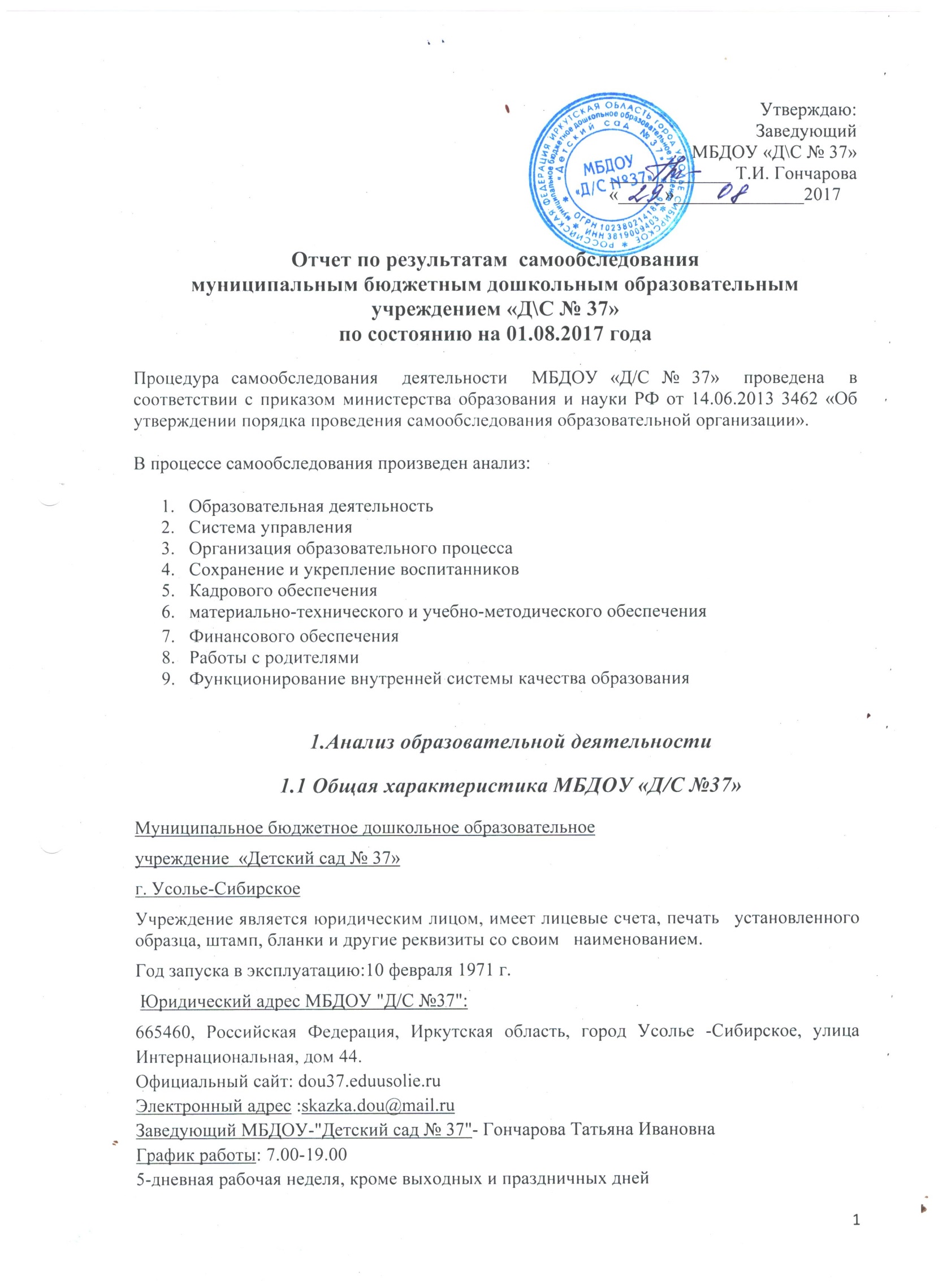 1.2. Правоустановливающие документыЛицензия на образовательную деятельность, выданная службой по контролю и надзору в сфере образования Иркутской области № 3511-ср от 28.08.2015г.Устав МБДОУ «Д/С №37», утверждён постановлением  администрации г.Усолье-Сибирское 1.3. Общие сведения об основной образовательной деятельностиВ 2016-2017 учебном году посещало 148 детей, функционировало 6 групп, из них:2 группы общеразвивающей направленности раннего возраста 4 группы общеразвивающей направленности для детей дошкольного возраста1.4 общие сведения об основной образовательной программеОсновная образовательная программа МБДОУ «Д/С №37» предназначена для детей раннего и дошкольного возраста (от 1,5 до 7 лет), развивающихся в пределах возрастной нормы (группы общеразвивающей направленности).Образовательная программа дошкольного образования  реализуется на протяжении всего времени пребывания детей в Учреждении и направленна на разностороннее развитие детей с 1.5 до 7 лет с учётом их возрастных и индивидуальных особенностей. В том числе достижение детьми дошкольного возраста уровня развития необходимого и достаточного  для успешного усвоения ими образовательных программ начального общего образования.Целевые установки, содержание Программы соответствует основным действующим нормативным документам. Программа разработана в соответствии с ФГОС дошкольного образования.Программа состоит из обязательной части и части, формируемой участниками образовательных отношений. Обе части являются взаимодополняющими.Обязательная часть программы предполагает комплексность подхода, обеспечивая развитие детей  во всех взаимодополняющих образовательных областях(социально-коммуникативное развитие, познавательное развитие, речевое развитие, художественно-эстетическое развитие, физическое развитие)Объём обязательной части Программы составляет 60% от её общего объёма и составлена с учётом:Примерной основной образовательной программы дошкольного образования, одобренной решением федерального учебно - методического объединения по общему образованию (протокол от 20 мая 2015 г. № 2/15)Часть, формируемая участниками образовательных отношений-40%, составлена с учётом:Учебно - методического пособия «Байкал-жемчужина Сибири: педагогические технологии образовательной деятельности с детьми» педагогический институт кафедра психологии и педагогики дошкольного образования Иркутск 2016.Программы Художественного воспитания, обучения и развития детей 2-7 лет «Цветные ладошки» И.А. Лыкова издательский дом «Карапуз -дидактика», творческий центр «Сфера», Москва 2009Вывод: МБДОУ «Д/С №37 г. Усолье- Сибирское осуществляет образовательную деятельность в соответствие с нормативными документами всех уровней» Анализ системы управленияНормативно-правовое обеспечение управления МБДОУФедеральный закон Российской Федерации от 29 декабря 2012 г. N 273-ФЗ "Об образовании в Российской Федерации"Приказ Минобрнауки России № 1155 от 17 октября 2013 г. «Об утверждении федерального государственного образовательного стандарта дошкольного образования»Постановление Главного государственного санитарного врача Российской Федерации от 15 мая 2013 г. N 26  "Об утверждении СанПиН 2.4.1.3049-13 "Санитарно эпидемиологические требования к устройству, содержанию и организации режима работы дошкольных образовательных организаций"Приказ Министерства образования и науки Российской Федерации (Минобрнауки России) от 30 августа 2013 г. N 1014 "Об утверждении Порядка организации и осуществления образовательной деятельности по основным общеобразовательным программам - образовательным программам дошкольного образования"Другие нормативные акты регионального и муниципального уровней МБДОУ «Д/С №37»Характеристика системы управленияУчредителем и собственником имущества является муниципальное образование города Усолье-Сибирское в лице администрации г. Усолье-сибирское. Юридический адрес: 665452, Иркутская область, г. Усолье-Сибирское, ул. Ватутина,10Телефон приёмной: 8(39543)63340Электронная почта: usolie-sibirskoe.ruНепосредственное руководство осуществляет отдел образования управления по социально-экономическим вопросам администрации г. Усолье-Сибирское начальник отдела образования УСЭВ - Правдеюк Марина Александровна.Руководитель МБДОУ «Д/С №37» заведующий – Гончарова Татьяна ИвановнаОрганы государственно-общественного управления МБДОУ:УчредительРуководитель МБДОУОбщее собрание работников УчрежденияСовет родителейПедагогический советРезультативность и эффективность системы управленияВ 2016-2017 учебном году  воспитатель Пелимская Ю.А. приняла участие в муниципальном этапе конкурса профессионального мастерства «Воспитатель года 2017», воспитатель Минина О.В. стала победителем (2 место) во всероссийском конкурсе «Воспитатели России»Повысилось качество образования воспитанников, уровень квалификации педагогов, уровень материально- технического обеспечения МБДОУ.ВЫВОД: создана структура управления учреждения в соответствии с целями и содержанием работы учреждения; система управления имеет положительную динамику результативности.Организация образовательного процессаЦелью деятельности является предоставление общедоступного бесплатного дошкольного образования.Предметом деятельности МБДОУ «Д/С №37» является реализация основной общеобразовательной программы дошкольного образования. Учебный процесс построен в соответствии с годовым планом работы учреждения, утверждённым 31.08.2016гВЫВОД: педагоги МБДОУ «»Д/С №37» г. Усолье-Сибирское реализуют основную образовательную программу на достаточном уровне.Сохранение и укрепление здоровья воспитанников4.1 Анализ посещаемости детьми группПосещаемость детьми МБДОУ «Д/С №37» составляет 80% Средняя посещаемость по яслям72%, средняя посещаемость по саду составляет 79%Наибольшая посещаемость отмечена в подготовительной группе- 86% старшей группах, во 2 младшей группе 75%, средней группе 78 %.Наименьшая посещаемость отмечена в 2 ранней группе 60%, что связано с заболеваемостью детей младшего возраста, в связи с адаптацией к условиям детского сада, незрелостью иммунной системы малышей.4.2. Анализ заболеваемостиАнализ по группам здоровья по годам:Анализ заболеваемости по годам:Вывод: анализ посещаемости детьми МБДОУ «Д/С №37» составляет 80%.     Анализ показателей заболеваемости детей позволил отметить тенденцию к снижению заболеваемости в сравнении с предыдущими годами. Посещаемость стабильно высокая.4.3 Результаты адаптации детей раннего возрастаМБДОУ «Д/С № 37»Результаты адаптации детей раннего возраста  за 2016-2017 учебный годОписание мероприятий по адаптации детей  к ДОУПостепенное заполнение групп (прием 2–3 малышей в неделю).Неполное пребывание ребенка в начальный период адаптации (2–3 часа, возможность пребывания с мамой)Гибкий режим пребывания ребенка в детском саду (свободное время прихода, дополнительно во время прогулок)Ежедневный контроль  за состоянием здоровья,  эмоциональным состоянием, аппетитом, сном ребенка в первый месяц (с этой целью на каждого ребенка заполняется «адаптационный лист»)В ДОУ педагоги создано благоприятное воспитательно - образовательное пространство для семей вновь поступивших воспитанников, поэтому адаптация детей раннего дошкольного возраста признана            удовлетворительной. В течение года, в соответствии с требованиями, соблюдался санитарно-гигиенический режим, осуществлялся анализ посещаемости и заболеваемости, антропологических показаний.4.4 Результаты физической подготовленности детей 4-7 летОктябрь 2016Результаты физической подготовленности детей 4-7 летМай 2017Сравнительный анализ результатов мониторинга физической подготовленности на начало и конец 2016-2017 учебного годаАнализ данных мониторинга показал: повышение высокого уровня физической  подготовленности воспитанников на 18%; уровень «выше среднего» увеличился на 26%; средний снизился  на 22% и ниже среднего уровня снизился на 11% и низкий уровень на 11%.Темпы прироста показателей физической подготовленности воспитанников в среднем составил 22%. Прирост показателей  произошёл за счёт эффективной организации системы физического воспитания. Наибольшие показатели достигнуты в беге на 30 метров, и в броске набивного мяча.Вывод: По итогам физического развития и физической подготовленности воспитанников выявлено: наблюдается увелечение количества детей, имеющих 1 группу здоровья на 4 человек(3%), увеличение количества детей с 3 группой от 0 до 4, с 4 группой до 0; темп прироста  физических качеств составил 15% и характеризуется положительной динамикой по сравнению с 2015-2016 учебным годом (13%)Высокий  показатель  физической подготовленности воспитанников  обусловлен:Созданием в МБДОУ условий и удовлетворительной материальной базы для физического развития дошкольниковСотрудничеством с родителями по проведению физкультурно-оздоровительной работы, пропаганды здорового образа жизни.Созданной в ДОУ эффективной системы по физкультурно-оздоровительной работе.5.Анализ кадрового обеспечения5.1. Характеристика педагогического коллектива5.2. Образовательный уровень педагогического коллектива5.3 Уровень квалификации педагогического коллектива В 2016-2017 учебном году Процедуру аттестации педагоги не проходили. Сравнительный анализ данных на январь 2016 и май 2017г. показал, что количество педагогов, имеющих 1 кв. кат. не изменилось.Вывод: Уровень квалификации педагогов выше среднего- 33% имеют первую квалификационную категорию. Уровень квалификации педагогов характеризуется положительной динамикой: по равнению  с 2013-2014 уч. г. увеличилось на  15% количество педагогов первой  квалификационной категории. Не имеющие категорию, педагоги, аттестованные на соответствие занимаемой должности  имеют небольшой стаж работы. Запланировано на 2071-2018 уч. прохождение процедуры аттестации 3-х педагогов. 2 педагога на высшую категорию, 1педагог на 1 кв. категорию.5.4.Стажевые показатели педагогического коллективаНаибольшее количество педагогов составляют работники, которые проработали  от 10 до 20 лет и свыше 25 лет; в дошкольном учреждении работают педагоги, имеющие значительный стаж работы. Обладающие высокими профессиональными, организационными и личностными качествами, умеющие принимать правильные педагогические решения в области дошкольного образования.Вывод: кадровый состав характеризуется оптимальным количеством опытных, профессиональных педагогов.Возрастные показатели педагогического коллектива Анализируя возрастной ценз педагогов, сделали вывод: средневозрастной    показатель по учреждению составляет 42 года, психологическая характеристика возраста указывает на низкий уровень конфликтности, тревожности, женщины данного возраста физически активны, уравновешены.Вывод: Возрастной ценз педагогов учреждения расценивается как оптимальный.Анализ сведений о награждении педагоговАнализ сведений о наградах педагогов показал:2(15%)педагогов имеют награды федерального уровня3(7%) педагогов регионального уровня11(71%) педагогов муниципального уровня7(50%) общественные медалиВывод: В целом отмечается положительная тенденция оценивания профессионализма педагогических работниковВывод: кадровое обеспечение МБДОУ «Д/С №37» недостаточное. В ДОУ отсутствует инструктор по физической культуре, отсутствует ставка  педагога-психолога. Педагоги проходят курсовую подготовку (100%), аттестацию в соответствие с новыми требованиями. (Закон «Об образовании в РФ 273 -ФЗ»)Анализ сведений о курсовой подготовке педагогов11 педагогов имеют курсовую подготовку 72 и более часов по различным направлениям дошкольного образования детей, включая курсовую подготовку по реализации ФГОС ДО.Наряду с этим отмечено, что не имеет курсовой подготовки 1 педагог Антипенко А.С. –вновь принятый педагог (молодой специалист).Вывод: уровень курсовой подготовки соответствует требованиям ФЗ «Об образовании в Российской Федерации от 29.12.№273-ФЗ» На новый учебный 2017-2018 год запланировано прохождение курсов повышения квалификации поэтапно всего педагогического персонала. 6. Анализ материально-технического и учебно-методического обеспечения6.1.Условия пребывания детей в МБДОУТерритория учреждения озеленена кустарниками (сирень), деревьями(берёза, тополь, сосна, ель, рябина), разбиты цветники и клумбы. Для каждой группы оборудован прогулочный участок, на котором расположены веранды, песочницы, домики. Лавочки, качели и др. Учреждение имеет все виды благоустройства: водопровод, канализацию, централизованное водяное отопление. В учреждении имеются: музыкальный зал совмещён с физкультурным залом, административные и служебные помещения: медицинский и процедурный кабинеты, кабинеты заведующего, методический, заведующего хозяйством, делопроизводителя, кастелянная, прачечная, пищеблок, тепловой узел. Кабинеты оснащены: офисной мебелью, техническими средствами, учебно-методическими пособиями.В учреждении функционирует 6 групп. Групповые помещения оборудованы детской мебелью. Расположение мебели, игрового и другого оборудования отвечают требованиям техники безопасности, санитарно-гигиеническим нормам.6.2.Наличие технических средств обученияВ учреждении имеются технические средства обучения, выход в интернет.Перечень технических средств обучения, имеющихся в учреждении:6.3. Обеспечение безопасности деятельности в МБДОУДля обеспечения безопасности деятельности в учреждении установлен телефон с выходом на пульт охраны, система автоматической пожарной сигнализации, проведена пропитка чердачных перекрытий огнеупорной жидкостью, заменены запасные выходы (лестницы) со 2 этажа.Наряду с этим учреждение нуждается в освещении вокруг территории дошкольного учреждения, в установке видеонаблюдения.6.4. Учебно-методическая обеспеченностьПедагогический процесс в МБДОУ обеспечен нормативной и учебно-методической документацией (паспорта групп, перспективные,  календарные планы и т.д.)Средствами обучения такими как:- Учебно-методическая литература (пособия, рекомендации) – не в полном объёме.- учебно-наглядные пособия (плакаты, схемы)-не в полном объёме.- технические средства обучения (аудио магнитофоны, телевизоры, компьютеры,)-не в полном объёме, интерактивная доска – отсутствует.Анализ финансового обеспеченияВ 2016-2017 учебном году были выделены бюджетные средства, они были израсходованы на:Вывод: Бюджетные средства выделяются, но не в достаточном количестве. материально- техническое и учебно-методическое обеспечение в МБДОУ на недостаточном уровне, требуется:Укрепление материально-технической базы-необходимо проведение ремонтных работ в коридорах 2 этажа, замена линолеума в группах и спальнях, замена окон, дверей. Оснащение мебелью: кровати, столы, стулья, детская мебель. Приобретение и установка жалюзи в спальнях, процедурном кабинете. Приобретение современного спортивного и игрового оборудования на прогулочные участки, замена информационных стендов.Пополнение учебно-методической литературой, учебно-наглядных пособий и технических средств обучения.Анализ работы с родителямиВзаимодействие дошкольного учреждения и семьи является важным условием для полноценного воспитания и образования дошкольника. Улучшение качества дошкольного образования , прежде всего зависит от согласованности действий семьи и дошкольного учреждения. В основе работы нашего коллектива с семьёй. Лежит системный подход, который позволяет создать необходимые условия для оздоровления, воспитания и образования воспитанников.Работа с родителями осуществляется на основе образовательной программы дошкольного образования и включает направления: информирование родителей о работе Учреждения и как результат удовлетворённость работой учреждения со стороны родителей. Работа с родителями осуществляется на основе комплексного планирования по дошкольному учреждению и в каждой группе.В Учреждении  проведено изучение социального статуса семьи. Анализ социального статуса семей показал, что контингент родителей воспитанников Учреждения социально-благополучный. Превалирующий процент родителей с высшим и средним специальным образованием, большой процент составляют родители-служащие. Много семей разных национальностей, связано с местонахождением нашего дошкольного учреждения (район центрального рынка). В дошкольном учреждении организована работа с родителями  с учётом основных принципов дошкольного образования  Федерального государственного стандарта дошкольного образования (раздел 2 пункт 3).   Учет этнокультурной ситуации развития ребенка, создание условий для позитивных, доброжелательных отношений между детьми, в том числе, принадлежащих к разным национально-культурным, религиозным общностям.Так как наш детский сад посещают дети разных национальностей, мы работаем по поликультурному воспитанию дошкольников. Поликультурность  связана со свободой духовного развития личности народа: человек не может глубоко и осознанно овладеть культурой, если ему навязывают чуждые идеи и взгляды, если не обеспечивается развитие его природных сил и способностей.Работа в ДОУ с детьми по ознакомлению с родным краем, традициями, с природой и обычаями других стран и республик, отражена в комплексно-тематическом планировании  ДОУ, содержит  познавательный  материал, и последовательные этапы работы в разных возрастных группах.В большинстве акцент делаем, на отношение личности к Родине, обществу, людям страны и Земли, на чувства привязанности к тем местам, где человек родился и вырос.  Считаем, очень важным воспитание у детей дошкольного возраста культуры межнациональных отношений, т. е. воспитание поликультурной компетентности. Помощь родителей для достижения целей по поликультурному воспитанию детей является неотъемлемой частью воспитательного процесса. И они ее оказывают, активно участвуя в жизни детского сада, проявляя выдумку, фантазию, энтузиазм. Вовлечение родителей  в воспитательно-образовательный процесс осуществляется через следующие формы:•	Изучение потребностей родителей, анализ удовлетворённости родителей работой Учреждения;•	Педагогическое просвещение информирование родителей через родительские собрания, индивидуальные беседы, информационный материал в информационных уголках для родителей, консультации  специалистов Учреждения;•	Включение родителей в воспитательно-образовательный процесс как равноправных партнёров, участников образовательного процесса(участие в праздниках и развлечениях, демонстрация продуктов детской деятельности,  участие в проектной деятельности, участие в смотрах -конкурсах );•	Привлечение родителей к руководству учреждения через участие в работе родительского комитета;•	Привлечение родителей к благоустройству групп и участков дошкольного учреждения.Родители учреждения являются активными участниками жизни дошкольного учреждения. Принимают активное участие в фотовыставках, конкурсах, в соответствии с темой тематической недели воспитатели дают рекомендации для родителей по закреплению материала с детьми дома. Приняли участие в городской спартакиаде "Папа, мама,  я - спортивная семья!".  Наше учреждение представляла семья старшей группы, команда одержала победу и заняла 2 место.  С целью информированности родителей о функционировании Учреждения, проведены отчётные  родительские собрания, информация постоянно  представляется на официальном  сайте ДОУ. С целью выяснения удовлетворённости родителей организацией деятельности Учреждения проведено ежегодное анкетирование «Удовлетворённость родителей работой ДОУ» Анализ анкетирования показал: 98% родителей удовлетворены работой дошкольного учреждения, выявлены проблемы, на которые необходимо обратить внимание: родители отметили недостаточную оснащённость групп игровым и развивающим материалом, на участке недостаточно современного спортивного оборудования. Также родители считают, образование в Учреждении должно быть направлено на оздоровление детей, поведение и общение детей, подготовку детей к школьному обучению.Вывод: В МБДОУ сложилась эффективная система взаимодействия с родителями воспитанников по повышению педагогической культуры родителей и по реализации основной образовательной программы дошкольного образования. 98% родителей удовлетворены качеством предоставляемых услуг.Анализ функционирования внутренней системы оценки качества.По результатам ВСОКО в конце учебного года на основании аналитических справок, была определена эффективность проведённой в 2016-2017 учебном году работы. Определены проблемы и их решения и приоритетные задачи учреждения для реализации в 2017-2087учебном году.Вывод: В МБДОУ функционирует внутренняя система оценки качества. Данные, полученные в результате мониторинга, отражаются в анализе выполнения годового плана, аналитическом отчёте о результате самообследования и других отчётных документах учреждения.Группа здоровья2014201520161 группа6165692 группа7475753 группа3-44 группа---показатели201420152016Среднесписочный состав138/126148/13614836Число пропусков по болезни на одного ребёнка7.18.37.12Средняя продолжительность заболевания44-53-5Кол-во случаев заболевания количество случаев на 1 ребенка11.21.2общее количество детейлегкая степеньлегкая степеньсредняя степень тяжестисредняя степень тяжеститяжелая степеньтяжелая степеньобщее количество детейкол-во%кол-во%кол-во%прошли адаптацию21167652400группаКол-во тестируемыхНизкий уровень%Ниже среднего уровень %Средний уровень %Выше среднего уровня %Высокий уровень%Средняя231216441414Старшая251022451211подготовительная261222371712741220421412группаКол-во тестируемыхНизкий уровеньНиже среднего уровень %Средний уровень %Выше среднего уровня %Высокий уровеньСредняя2325204033Старшая25-6264325подготовительная26-62036327419204030уровниОктябрь 2015Май 2016высокий12%30%выше среднего14%40%средний42%20%ниже среднего20%9%низкий121Общее количествоСтарший воспитательвоспитательМузыкальный руководительИнструктор по физической культуре13192 (совместителя)-Численный составВысшее, из них с педагогическимНезаконченное высшееСреднее специальноеНезаконченноесреднее специальное133/2 (не считая совместителей)28-Численный составВысшая категорияПервая категорияСоответствие занимаемой должностиНет категории1304(33%), не считая совместителей56 (46%)Педагогический стажДо 5 лет5-10 лет10-20лет20-25 летСвыше 25 летКол-во педагогов 13 (не учитывая совместителей)5(30%)03(23%)2(15%)3(23%)Возрастной ценз20-25 лет25-30 лет30-35лет35-40лет40-45лет45-50 лет50-55летСвыше 55Кол-во педагогов 13(100%)Не считая совместителей11211312Компьютер/ноутбук 4/3принтер6DVD/музыкальный центр2/2Мультимедиа2аудиоколонка1Планшет детский 10годприобретенияцена2016Электрические лампы16690-00Моющие средства37737-00лабораторные исследования20546-70 ремонт стиральной машинки2300-00Пожарный прибор  «Гранит»4820-00аккумулятор для пож. прибора «Гранит»6730-00стиральная машинка73740-00машина кухонная126260-00лабораторные исследования8030-66 утюг1756-00план эвакуации2000-00диэл.ковров1500-00прохождение медосмотра83344-00 поверка и ремонт весового оборудования11064-77 Мультимедийное оборудование60000-00аудиоколонка14000-00краска для ремонта пищеблока и прачечной11040-00поверка манометров2115-96 огнезащитная обработка  дер конструкций78998-00 мягкий инвентарь: постельные комплекты100шт, полотенца-50 шт60000-00спецодежды4382-16посуды81995-00хоз  инвентарь18006-20огнетушители8184-51эл.мясорубка8846-40Кух  инвентарь8289-90ремонт теплосчетчика8732-00 эл.конфорки12598-002017 Детская мебель (субвенция) (стулья детские 53 шт рег.ножки, стулья детские 30 шт, стол детский цветочек -1 шт74000-00Изготовление кроватей 3-х ярусных-7 шт61331-20  Постельные комплекты150-шт,подушки-30 шт,полотенце-150 шт124350-00Спец одежда14760-00 Моющие средства45615-00 Дезинфицирующие .средства5320-00Электрические лампы21063-00Зап. части для электроплиты ( конфорки -3шт)12796-00Приобретение мед.средств3000-00 освидетельствование огнетушителей2000-00 Испытание пропитки8000-00 испытание сопротивления изоляции25700-00 лабораторные исследования19941-56 прохождение медосмотра89181-00 поверка и ремонт весового оборудования11064-77обучение по ОТ5000-00 обучение по ПТМ1400-00 